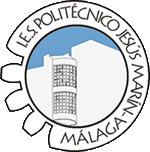 CICLO FORMATIVO DE GRADO MEDIO EN SISTEMAS MICROINFORMÁTICOS Y REDES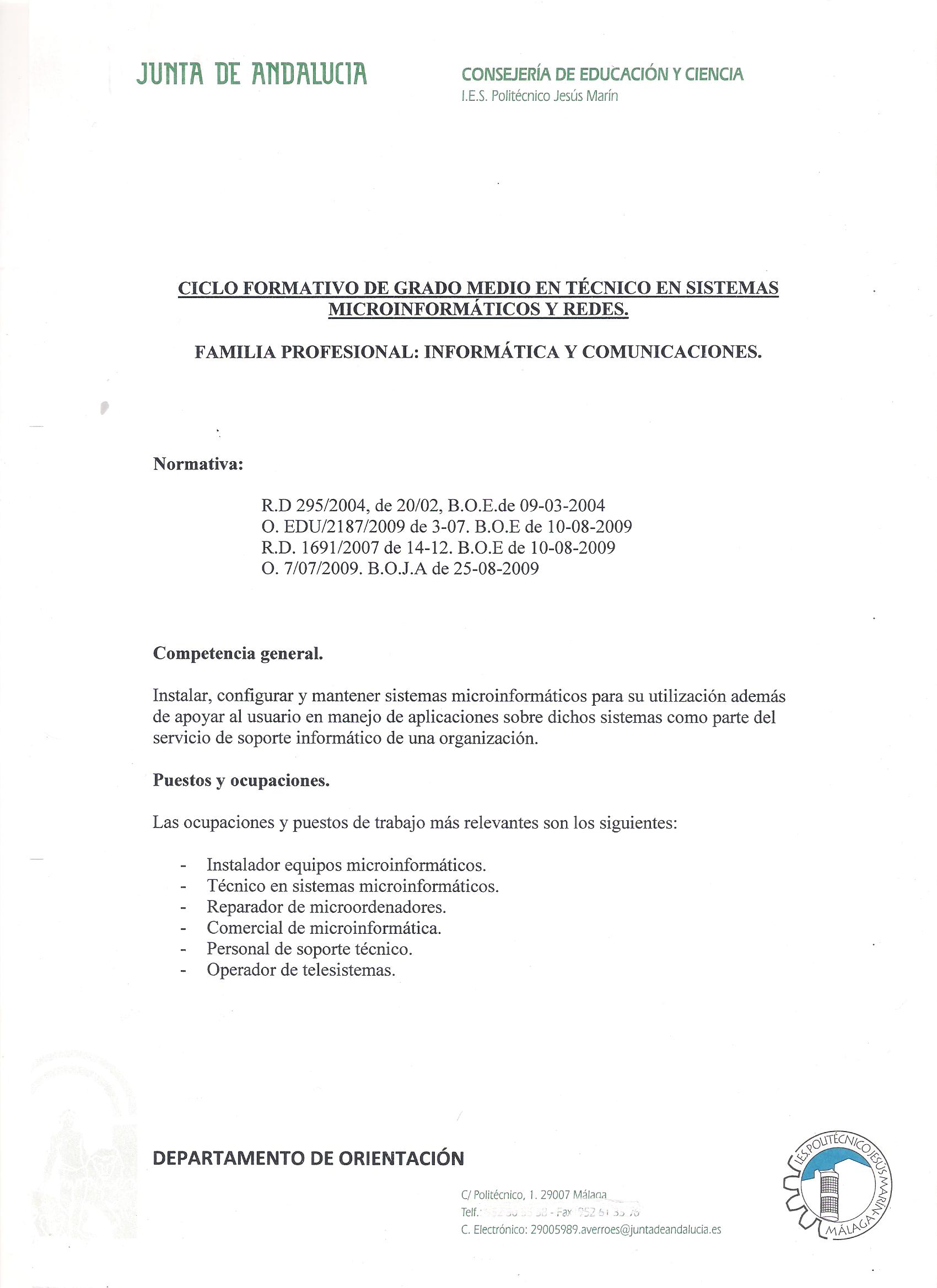 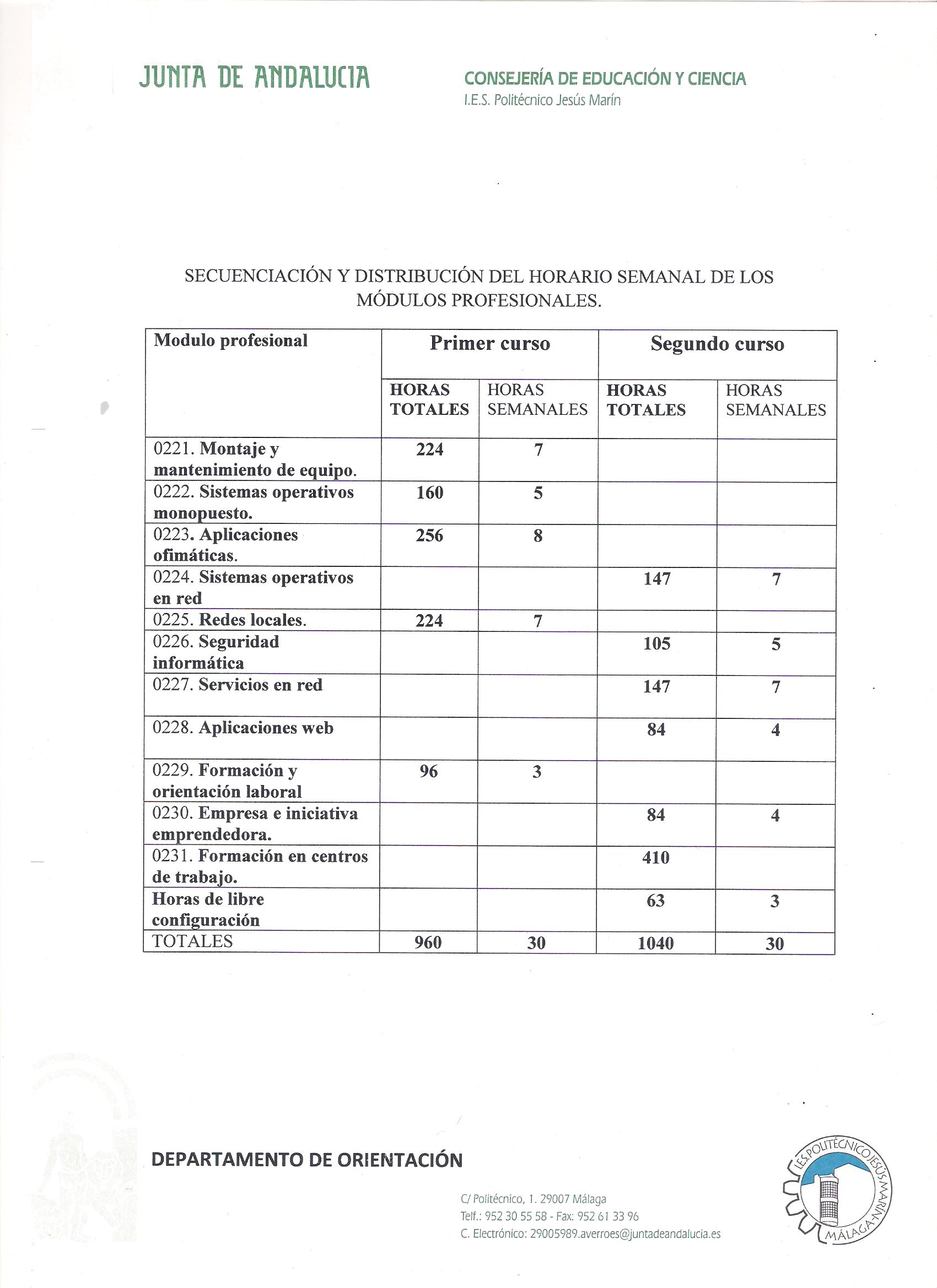 